Please join the Phyllis Wheatley YWCA Community Conversation Exploring the Life and Works of Writer and Novelist Ta-Nehisi Coates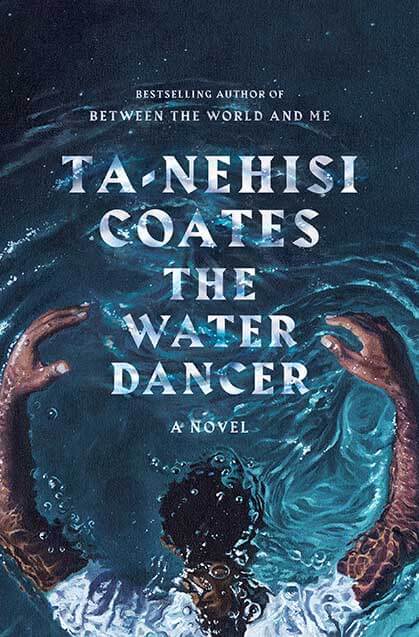 Saturday, February 29, 202012:00 PM901 Rhode Island Ave., NWWashington, DC 20001